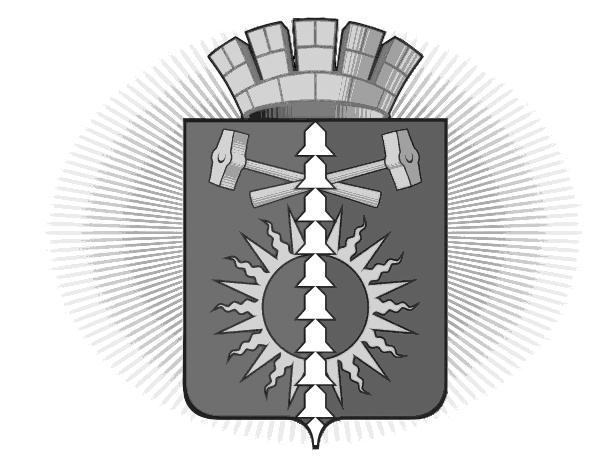 АДМИНИСТРАЦИЯ                                                                                            ГОРОДСКОГО ОКРУГА ВЕРХНИЙ ТАГИЛ                                       ПОСТАНОВЛЕНИЕот 11.01.2018 № 05город Верхний ТагилОб организации трудоустройства безработных граждан в возрасте от 18 до 20 лет, имеющих среднее профессиональное образование, ищущих работу впервые в 2018-2019 годахна территории городского округа Верхний Тагил В целях реализации Закона РФ от 19.04.1991 № 1032-1 (ред. от 29.07.2017) «О занятости населения Российской Федерации», приказа Минздравсоцразвития России от 29.07.2005 № 485 (ред. от 04.09.2006) «О размере материальной поддержки участникам отдельных мероприятий в области содействия занятости населения в период их временного трудоустройства», руководствуясь Уставом городского округа Верхний Тагил,ПОСТАНОВЛЯЮ:1. Организовать трудоустройство безработных граждан в возрасте от 18 до 20 лет, имеющих среднее профессиональное образование, ищущих работу впервые в 2018-2019 годах на территории городского округа Верхний Тагил. 2. Рекомендовать государственному казенному учреждению службы занятости населения Свердловской области «Кировградский центр занятости» (Д.Ф. Арлаускас):2.1. осуществить сбор информации на предприятиях городского округа Верхний Тагил о возможностях трудоустройства безработных в возрасте от 18 до 20 лет, имеющих среднее профессиональное образование, ищущих работу впервые, с оплатой труда за счет средств работодателя и оказанием материальной поддержки из средств областного бюджета (субвенции);2.2. содействовать трудоустройству граждан в возрасте от 18 до 20 лет, имеющих среднее профессиональное образование, ищущих работу, в приоритетном порядке исходя из их возрастных, физических и иных возможностей;2.3. заключать договоры с организациями всех форм собственности на трудоустройство безработных граждан в возрасте от 18 до 20 лет, имеющих среднее профессиональное образование, ищущих работу впервые, с таким расчетом, чтобы привлечь к этой работе необходимое количество граждан, прогнозируемое программами ГКУ «Кировградский центр занятости» на соответствующие годы; заключить до 31.03.2018г. договоры с организациями всех форм собственности на проведение временных с безработными гражданами в возрасте от 18 до 20 лет, имеющих среднее профессиональное образование, ищущих работу впервые с учетом привлечения к этим работам, необходимого числа граждан, прогнозируемого программами ГКУ «Кировградский ЦЗ» на 2018-2019 годы.3. Установить, что для участия в мероприятиях по организации временного трудоустройства безработных граждан, могут направляться граждане, отнесенные к категории «безработных граждан» в возрасте от 18 до 20 лет, имеющих среднее профессиональное образование, ищущих работу впервые, в соответствии со статьей 5 Федерального Закона от 19.04.1991 № 1032-1 «О занятости населения в РФ».4. Организацию трудоустройства безработных граждан в возрасте от 18 до 20 лет, имеющих среднее профессиональное образование, ищущих работу впервые, производить за счет работодателей, трудоустраивающих данную категорию граждан, с привлечением средств областного бюджета (субвенции) в размерах, определяемых соответствующей статьей бюджета, утвержденного в установленном порядке.5. Рекомендовать руководителям организаций всех форм собственности заключить договоры с ГКУ «Кировградский ЦЗ» на организацию временного трудоустройства граждан в возрасте от 18 до 20 лет, имеющих среднее профессиональное образование, ищущих работу впервые.6. Разместить настоящее Постановление на официальном сайте городского округа Верхний Тагил www.go-vtagil.ru. 7. Контроль за выполнением настоящего Постановления оставляю за собой. Глава городского округа Верхний Тагил                                             С.Г. Калинин